Об утверждении Порядка проведения технического обучения и повышения квалификации работников железнодорожного транспорта, производственная деятельность которых непосредственно связана с движением поездовВ соответствии с пунктом 4 статьи 25 Федерального закона 
от 10 января . № 17-ФЗ «О железнодорожном транспорте в Российской Федерации» (Собрание законодательства Российской Федерации, 2003, № 2, ст. 169, № 28, ст. 2884; 2007, № 46, ст. 5554; 2008, № 30 (ч. 1), ст. 3597; № 30 (ч. 2), ст. 3616; № 52 (ч. 1), ст. 6249; 2009, № 1, ст. 21; 2011, № 19, ст. 2716, № 30 (ч. 1), ст. 4590,ст. 4596, № 45, ст. 6333) п р и к а з ы в а ю: Утвердить прилагаемый Порядок проведения технического обучения и повышения квалификации работников железнодорожного транспорта, производственная деятельность которых непосредственно связана с движением поездов.Министр                                                                                                           И.Е. ЛевитинБелоусова Мария Владимировна626 95 03 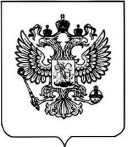 Министерство транспорта Российской Федерации(МИНТРАНС РОССИИ)Министерство транспорта Российской Федерации(МИНТРАНС РОССИИ)Министерство транспорта Российской Федерации(МИНТРАНС РОССИИ)ПРИКАЗПРИКАЗПРИКАЗ___________________________Москва№_________________________